Название проекта: «Маршрутами родного края»Срок реализации: 11 месяцевЗаявитель: Государственное учреждение «Территориальный центр социального обслуживания населения Барановичского района»Цель проекта: стимулировать активное долголетие и сохранять удовлетворительный жизненный потенциал  маломобильных групп населенияЗадачи проекта:оказать помощь в удовлетворении потребностей граждан пожилого возраста и инвалидов в активном отдыхе через организацию экскурсионных маршрутов;расширять круг общения маломобильных групп населения  через живое общение,  использование мобильной связи, устанавливая различные мессенджеры;вовлекать в активную творческую деятельность людей с инвалидностью и граждан пожилого возраста Целевая аудитория: граждане пожилого возраста;люди с инвалидностью;специалисты, работающие в социальной сфере; молодежь (волонтеры);партнеры проекта (общественные организации, работающие с данной категорией граждан);органы государственной власти (райисполком, сельисполкомы);спонсоры проекта;СМИКраткое описание:- поиск информации о достопримечательностях нашего края;- организация экскурсионных маршрутов «Музейный туризм» (автобусные, пешие, велосипедные, виртуальные);- создание волонтерского отряда; - создание клуба любителей путешествий;- посещение территориальных центров социального обслуживания населения Республики Беларусь с целью общения, обмен информацией, участие в образовательных акциях, конкурсах, викторинах;- разработка и распространение информационных материалов, буклетов, флаеров;- изготовление сувениров, оберегов после каждого путешествия;- организация выставок-продаж сувениров;- создание книги путешествий;- предоставление отчетов путешествий и встреч через СМИ с целью привлечения внимания населения о красоте и самобытности Беларуси.Перспективы развития:- общественные объединения, работающие с маломобильными группами населения, занимают более активную позицию: - стороны обеспечивают организационное и иное содействие друг другу в соответствии с имеющимся опытом и возможностями при проведении мероприятий;- привлекают внимание других организаций к деятельности сторон при проведении или участия в мероприятиях, выставках, презентациях;- осуществляют обмен актуальной информацией методического и познавательного характера;- включение мероприятий проекта в План мероприятий, финансируемых  из бюджета; - после окончания проекта продолжат свою работу кружки, клубы для маломобильных групп населения в учреждении;- возможный рост числа ремесленников из участников проекта;Бюджет проекта (доллары США): 78 637,15 BYNДонорские средства  65 810 BYNСофинансирование 12 827,15 BYNОкупаемость проекта:Включение мероприятий проекта в План мероприятий местных исполнительных органов, финансируемых  из бюджета.Возобновляемый источник денег (покупка материала и продажа сувенирных изделий – возобновляемый источник) Сайт проекта: Территориальный центр социального обслуживания населения Барановичского района. Брестская область, БеларусьКонтактные лица:
Снежана Мороз 
Директор 
Телефон: 80163 66-49-14 
E-mail: soc@tcsonbarr.by
Наталья През 
заведующий отделением дневного пребывания для граждан пожилого возраста и инвалидов 
Телефон: 80163  65-21-95 
E-mail: tcson_zhem4@bk.ru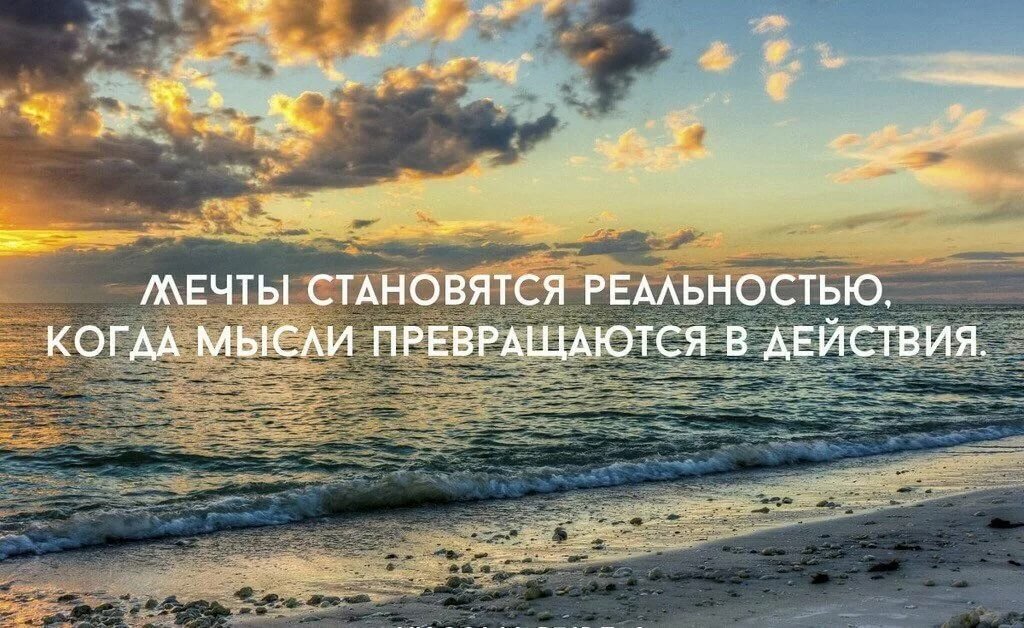 